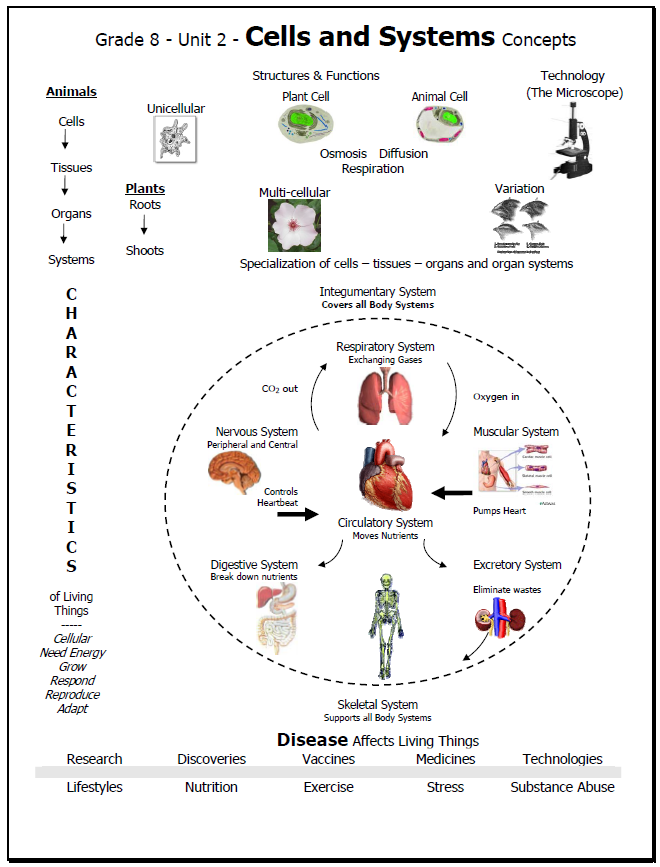 Section 1.0: Living things share certain characteristics and have structures to perform functions.Section 1.0: Living things share certain characteristics and have structures to perform functions.Section 1.0: Living things share certain characteristics and have structures to perform functions.Section 1.0: Living things share certain characteristics and have structures to perform functions.Section 1.0: Living things share certain characteristics and have structures to perform functions.Key TermDefinitionDefinitionDefinitionExampleMicroscopeStereoscopic Microscope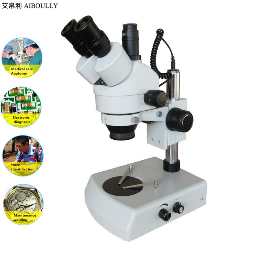 Transmission Electron Microscope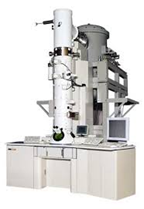 Scanning Electron Microscope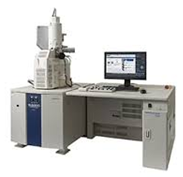 Compound Microscope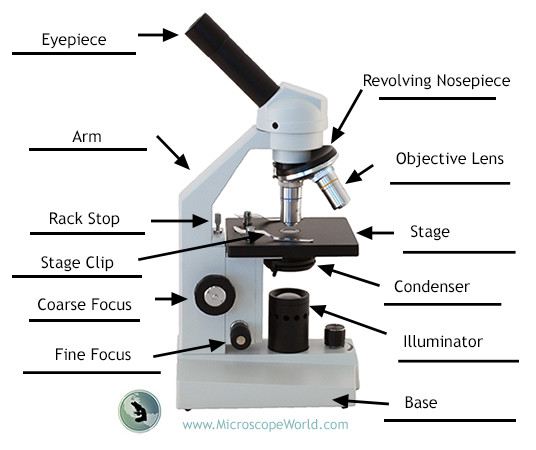 Scientific Drawings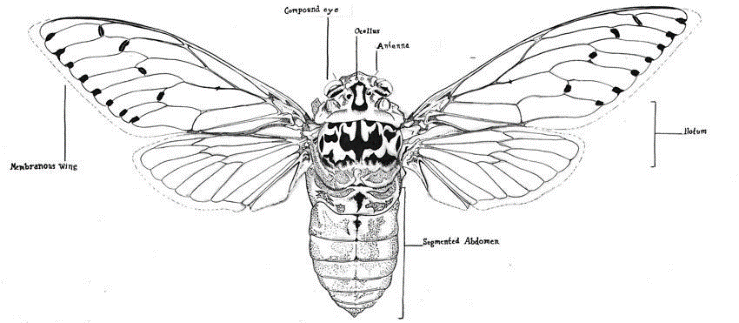 Scientific Drawing RulesScientific Drawing RulesScientific Drawing RulesScientific Drawing RulesScientific Drawing RulesWhat is Incorrect?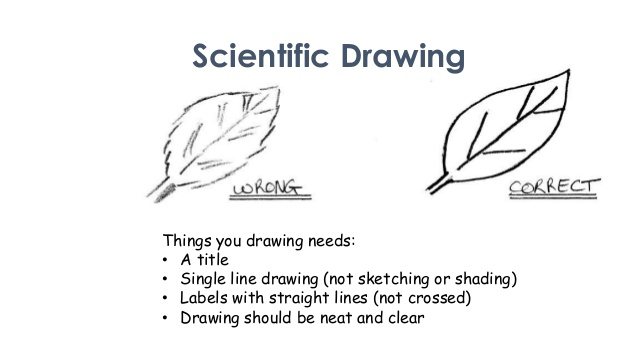 What is Incorrect?What is Incorrect?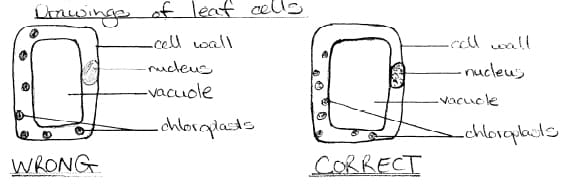 7 Characteristics of Living Things7 Characteristics of Living Things7 Characteristics of Living Things7 Characteristics of Living Things7 Characteristics of Living ThingsOrganismCellsEnergy Plants: Animals:  Plants: Animals:  Plants: Animals:  Plants: Animals: Photosynthesis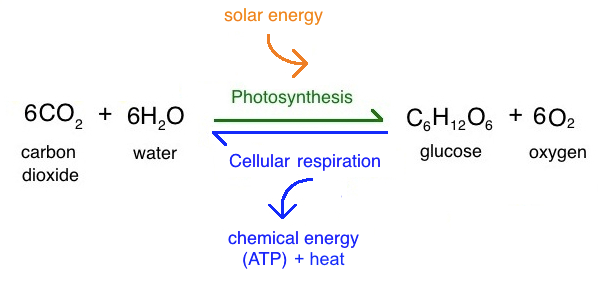 MetabolismGrowth and Development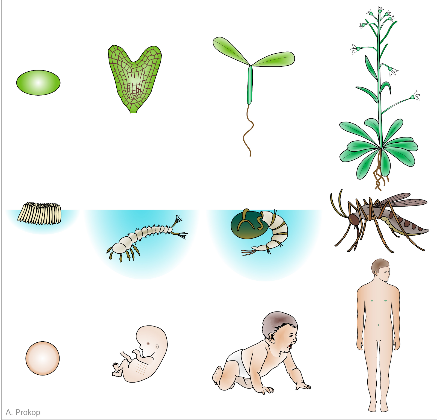 GrowthRepairDevelopmentAgingReproductionResponse to EnvironmentStimulusResponseReceptorsFight or FlightHomeostasisAdaptationStructural AdaptationBehavioural AdaptationStructural Adaptations AssignmentWith a partner, choose an organism you are interested in and research their unique lifestyle and adaptations.Requirements:Environment/Habitat of the organism Energy sources of the organism Behavioural adaptation What is it?How does it aid your organism in surviving?Explain the organisms process in completing this behaviour2 structural adaptationsWhat are they?What is their function and how are they used by your organism?How does this aid your organism in surviving/everyday life?Labelled on your photoOne “fun fact” about your organismAt least one picture of your organism Presentation: You can present the following information in any format that you would like, as long as you include all of the above information. However, on the day of presentation you will be required to present your information in a ‘science fair-style’ format. This could be a poster, tri-fold chart or brochures. Remember, other students will be walking around to view your presentation and compare adaptations with the organism they have chosen.      Marking:Brainstorming/ResearchStructural Adaptations AssignmentWith a partner, choose an organism you are interested in and research their unique lifestyle and adaptations.Requirements:Environment/Habitat of the organism Energy sources of the organism Behavioural adaptation What is it?How does it aid your organism in surviving?Explain the organisms process in completing this behaviour2 structural adaptationsWhat are they?What is their function and how are they used by your organism?How does this aid your organism in surviving/everyday life?Labelled on your photoOne “fun fact” about your organismAt least one picture of your organism Presentation: You can present the following information in any format that you would like, as long as you include all of the above information. However, on the day of presentation you will be required to present your information in a ‘science fair-style’ format. This could be a poster, tri-fold chart or brochures. Remember, other students will be walking around to view your presentation and compare adaptations with the organism they have chosen.      Marking:Brainstorming/ResearchStructural Adaptations AssignmentWith a partner, choose an organism you are interested in and research their unique lifestyle and adaptations.Requirements:Environment/Habitat of the organism Energy sources of the organism Behavioural adaptation What is it?How does it aid your organism in surviving?Explain the organisms process in completing this behaviour2 structural adaptationsWhat are they?What is their function and how are they used by your organism?How does this aid your organism in surviving/everyday life?Labelled on your photoOne “fun fact” about your organismAt least one picture of your organism Presentation: You can present the following information in any format that you would like, as long as you include all of the above information. However, on the day of presentation you will be required to present your information in a ‘science fair-style’ format. This could be a poster, tri-fold chart or brochures. Remember, other students will be walking around to view your presentation and compare adaptations with the organism they have chosen.      Marking:Brainstorming/ResearchStructural Adaptations AssignmentWith a partner, choose an organism you are interested in and research their unique lifestyle and adaptations.Requirements:Environment/Habitat of the organism Energy sources of the organism Behavioural adaptation What is it?How does it aid your organism in surviving?Explain the organisms process in completing this behaviour2 structural adaptationsWhat are they?What is their function and how are they used by your organism?How does this aid your organism in surviving/everyday life?Labelled on your photoOne “fun fact” about your organismAt least one picture of your organism Presentation: You can present the following information in any format that you would like, as long as you include all of the above information. However, on the day of presentation you will be required to present your information in a ‘science fair-style’ format. This could be a poster, tri-fold chart or brochures. Remember, other students will be walking around to view your presentation and compare adaptations with the organism they have chosen.      Marking:Brainstorming/ResearchStructural Adaptations AssignmentWith a partner, choose an organism you are interested in and research their unique lifestyle and adaptations.Requirements:Environment/Habitat of the organism Energy sources of the organism Behavioural adaptation What is it?How does it aid your organism in surviving?Explain the organisms process in completing this behaviour2 structural adaptationsWhat are they?What is their function and how are they used by your organism?How does this aid your organism in surviving/everyday life?Labelled on your photoOne “fun fact” about your organismAt least one picture of your organism Presentation: You can present the following information in any format that you would like, as long as you include all of the above information. However, on the day of presentation you will be required to present your information in a ‘science fair-style’ format. This could be a poster, tri-fold chart or brochures. Remember, other students will be walking around to view your presentation and compare adaptations with the organism they have chosen.      Marking:Brainstorming/Research